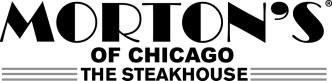 Morton’s Singapore Pays Homage to its American Roots with their New Sunday Lunch Menu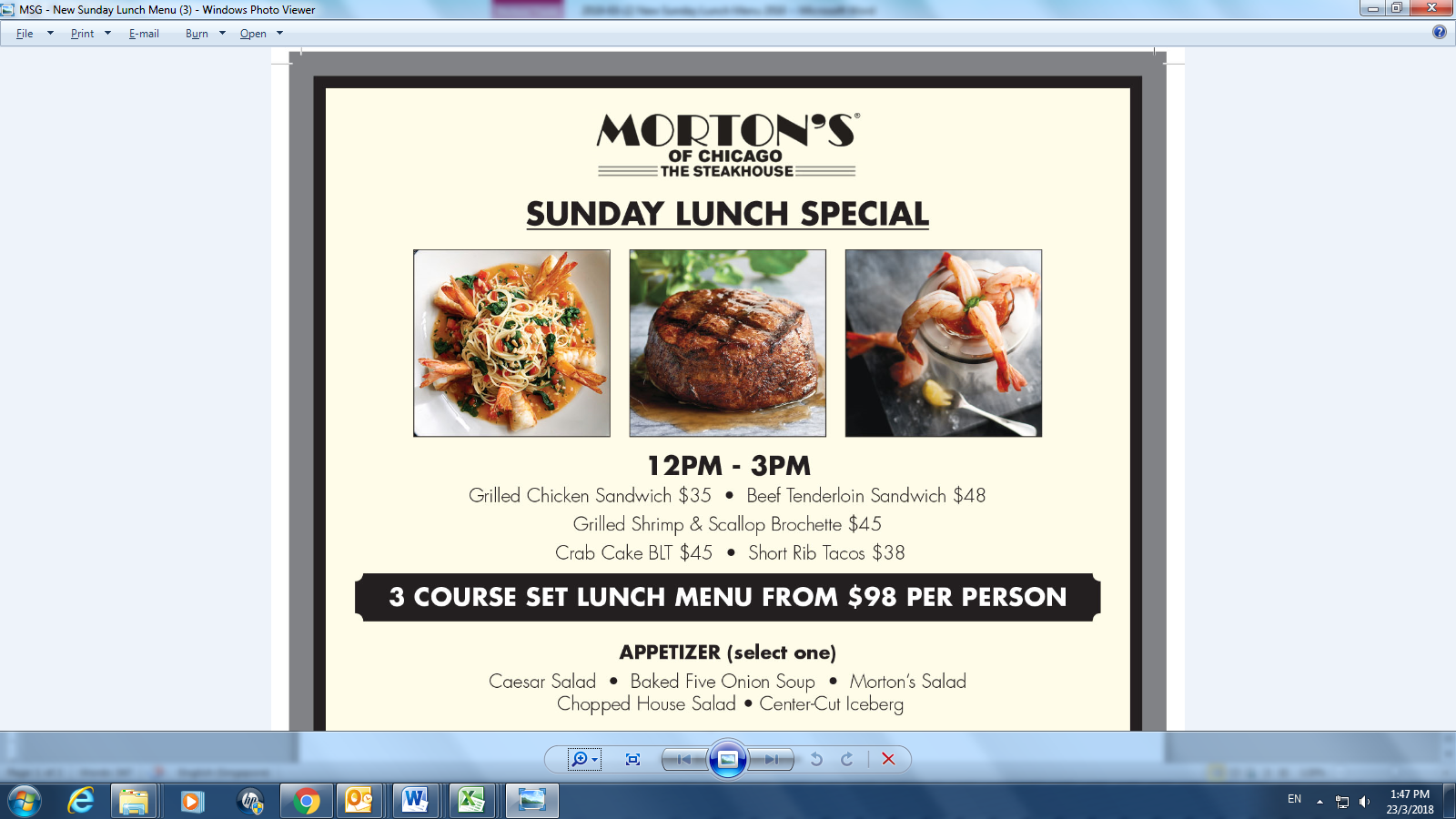 (Singapore, March 27, 2018) - Just in time for Easter, Morton’s of Chicago is serving up brand spanking new additions on their Sunday Lunch Menu. With scrumptious new items such as Short Rib Tacos and Beef Tenderloin Sandwiches, Morton’s Singapore brings to the table hearty American classics for both friends and family. Morton’s also pays homage to the all-time favourite BLT, but with a generous dose of the ocean in their Crab Cake BLT. Seafood lovers will be spoiled for choice having to choose from Morton’s Maine Lobster Cocktail, fresh oysters and the delectable Lobster Bisque. The new Sunday Lunch Set Menu starts at S$98++ and is only available on Sundays from 12-3PM. Morton’s of Chicago is located at The Mandarin Oriental Hotel Singapore, 4th Storey, 5 Raffles Avenue, Singapore. Reservations can be made at tel. (65) 6339-3740 or via www.mortons.com – ENDS –Issued by GHC Asia on behalf of Morton’s of Chicago, The SteakhouseFor media enquiries, please contact:Lynn KohGHC Asia – SingaporeTel: (65) 6723 8161Email: lynn.koh@ghcasia.comAbout Landry’s, Inc./ Morton’s The SteakhouseLandry’s, Inc., wholly owned by Tilman J. Fertitta, is a multinational, diversified restaurant, hospitality, gaming and entertainment company based in Houston, Texas. The company operates more than 500 high-end and casual dining establishments around the world, including well-known concepts such as Landry’s Seafood, Bubba Gump Shrimp Co., Rainforest Cafe, Mitchell’s Fish Market Restaurants, Morton’s The Steakhouse, The Oceanaire, McCormick & Schmick’s Seafood, Chart House, Saltgrass Steak House, Claim Jumper and Mastro’s Restaurants. Landry’s also operates a group of signature restaurants, including Vic & Anthony's, Grotto, Willie G's and others. Landry’s gaming division includes the renowned Golden Nugget Hotel and Casino concept, with locations in Las Vegas and Laughlin, Nev.; Atlantic City, N.J.; Biloxi, Miss.; and Lake Charles, La. Landry’s entertainment and hospitality divisions encompass popular destinations including the Galveston Island Historic Pleasure Pier, Kemah Boardwalk, Aquarium Restaurants and other exciting attractions, coupled with deluxe accommodations throughout the Houston and Galveston area, including the luxurious San Luis Resort, Spa & Conference Centre on Galveston Island.